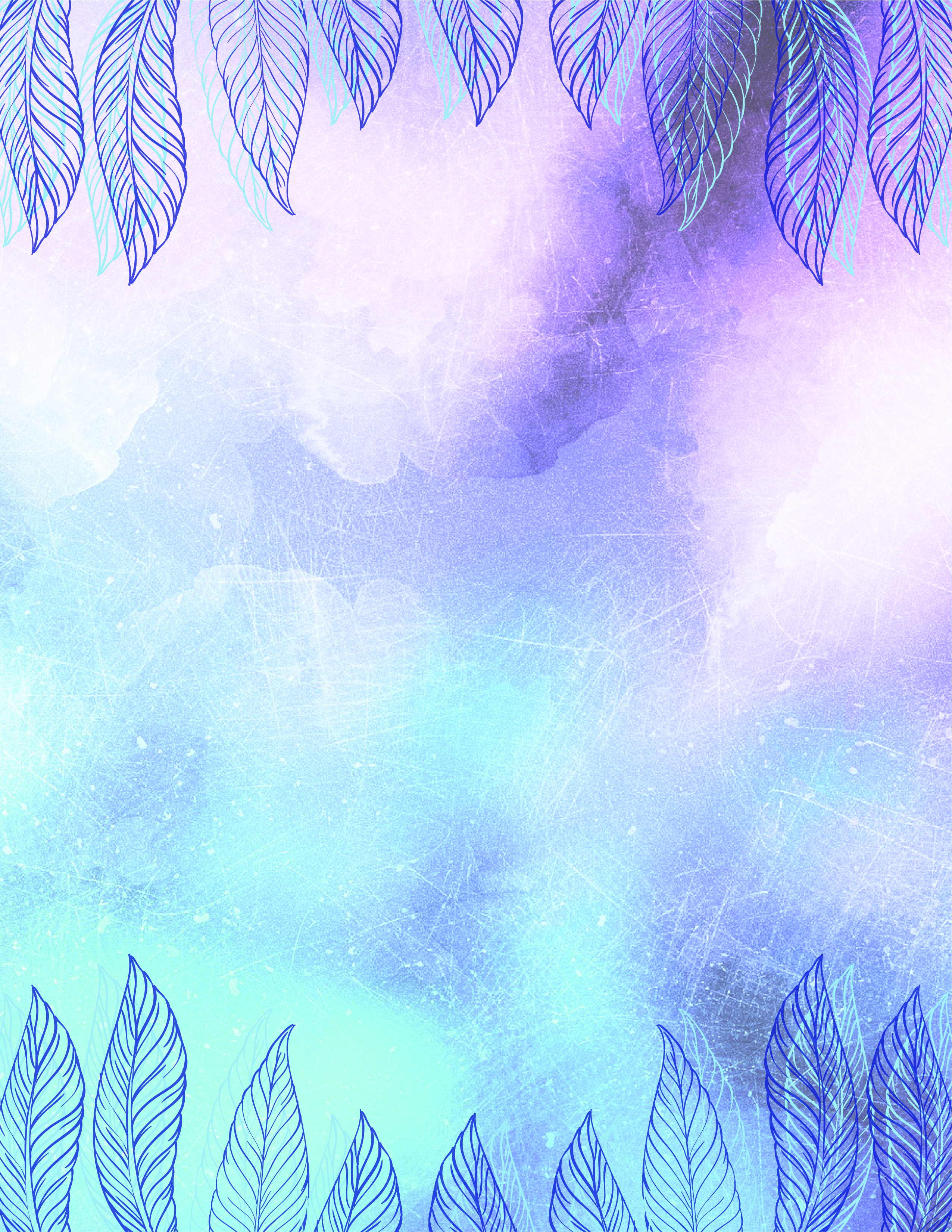 Saturday ‘s 9:30 am – 11:00 amMarch 23rd – July 20th – October 5th - & December 7th On Zoom Zoom ID: 884 2614 2383 / Passcode: 910615More Information email -Modist15dr@gmail.com